TEMAT: GDZIE SZUKAĆ INFORMACJI O GOTOWANIU?Co robimy, kiedy chcemy przygotować coś, na co mamy ochotę, a nie wiemy jak?Możemy skorzystać z książki kucharskiej, w której jest wiele przepisów na dania. Niektóre książki zamiast opisu czynności mają obrazki przedstawiające sposób wykonania potrawy.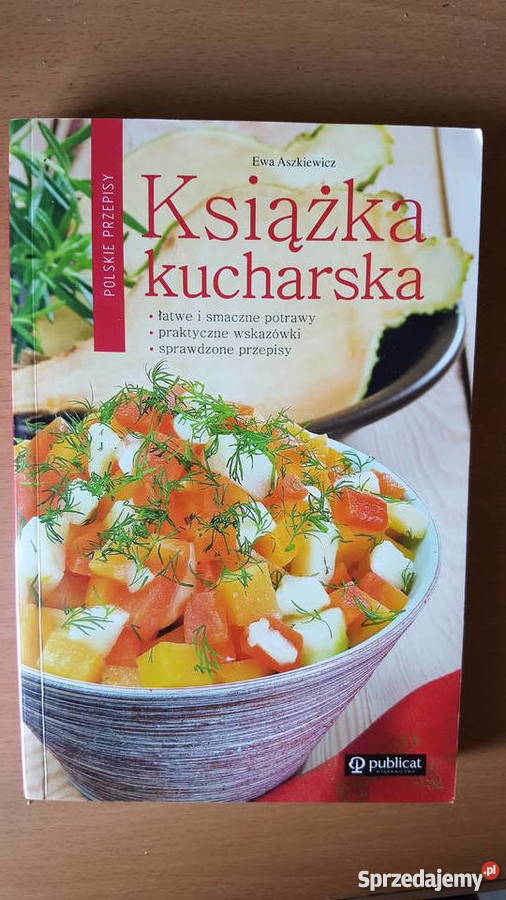 Możemy również skorzystać z różnych filmów prezentowanych w internecie, jak np. ten poniżej. Obejrzyj go proszę. 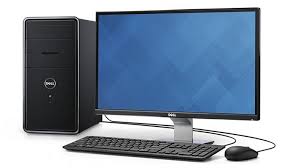 https://www.youtube.com/watch?reload=9&v=M1QicKpuTrUPowiedz, co przygotował kucharz na filmie?Powiedz, lub pokaż,  gdzie znajdziesz informacje o gotowaniu?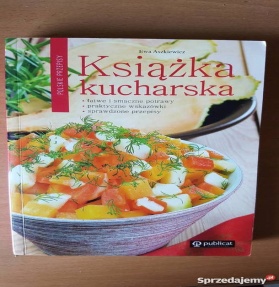 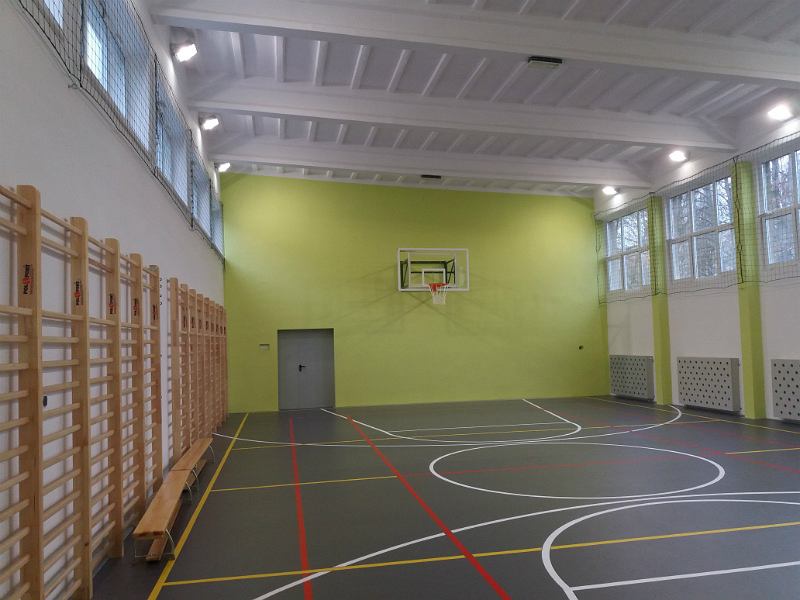 